Correção das atividades de Matemática – dos dias 27 a 31 de julho4º Ano B – Profª. SimoniEMAI: Atividade 6.5: subtração com reserva- pág. 40;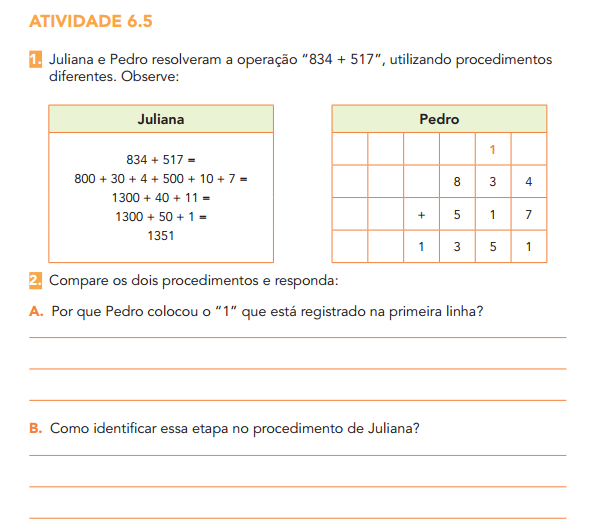 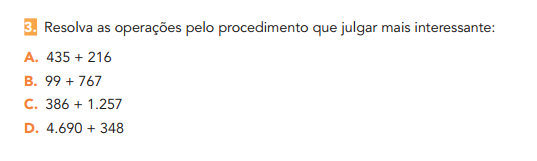 Atividade 6.6: gráficos - pág. 41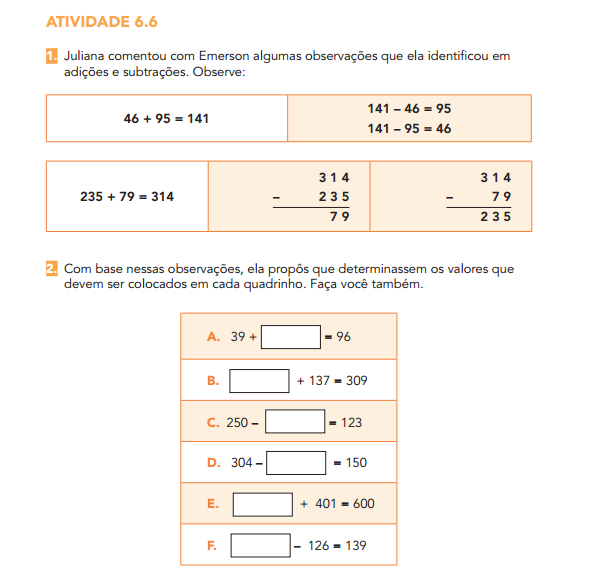  CiênciasLivro didático, pág. 180 – exercícios da unidade.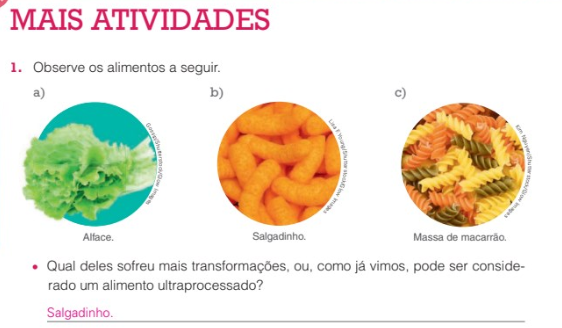 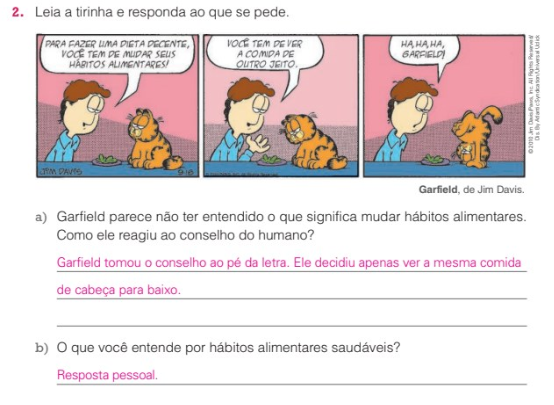 pág. 181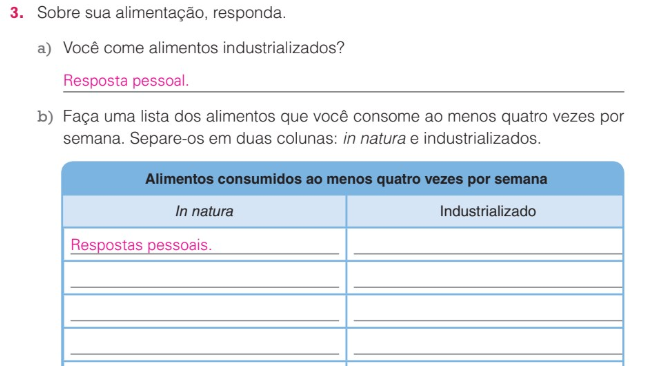 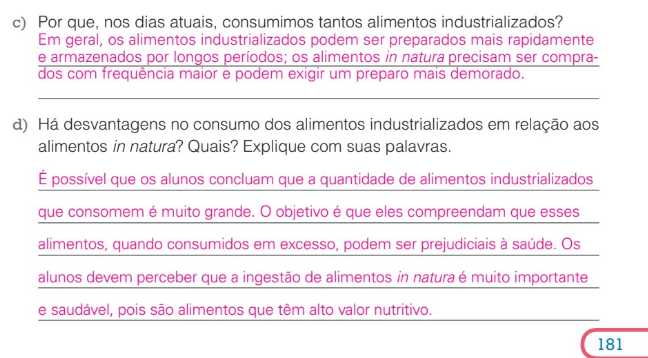 pág. 1824 – Resposta pessoal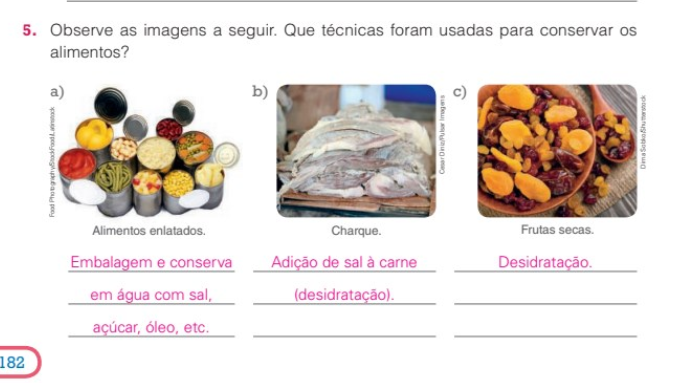 pág. 183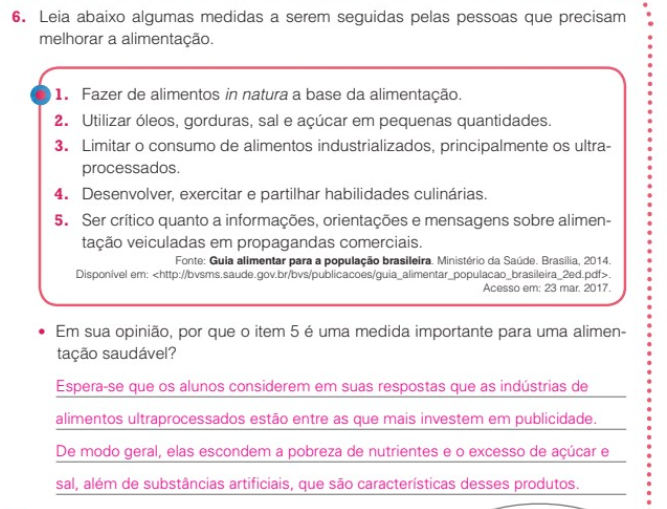 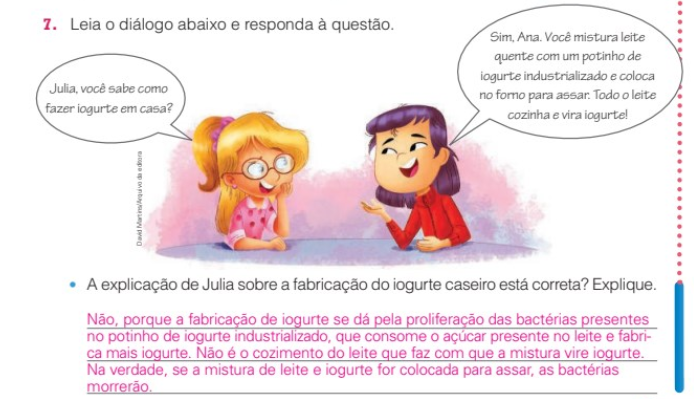 GeografiaLivro didático, pág. 66– Os rios e as cidades.Somente leituraPágina 67 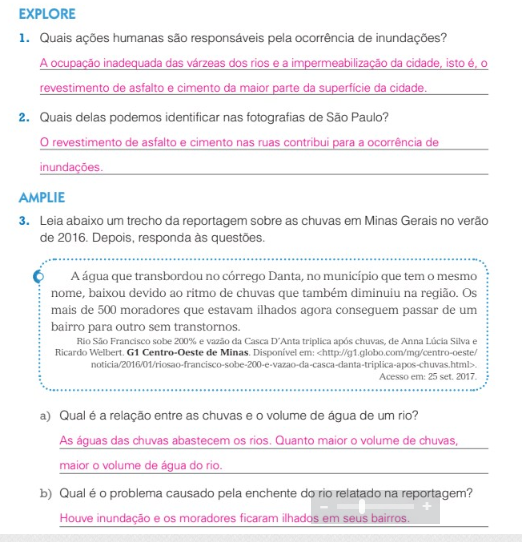 4 – Resposta pessoal